“Año del Fortalecimiento de la Soberanía Nacional”CONCURSO PÚBLICO DE MÉRITOS N° 001-2021-PECH-IV CONVOCATORIATÉCNCICO ADMINISTRATIVO III – OFICINA DE ADMINISTRACIÓN RESULTADOS DE LA EVALUACIÓN DE LA ENTREVISTA PERSONAL Y RESULTADOS FINALESSe comunica la calificación obtenida en la entrevista personal efectuada el día 19 de enero 2022, según el siguiente detalle:Los resultados finales son:La postulante GANADORA de no presentarse recurso impugnatorio durante el plazo de quince (15) días hábiles según el numeral 8, Mecanismos de Impugnación y Observación, de las Bases, deberá presentarse el día viernes 11 de febrero del presente año en las instalaciones del Proyecto Especial CHAVIMOCHIC ubicado en la Av. 2 S/N Z. I. Parque Industrial, La Esperanza, Trujillo, portando su currículum vitae documentado y copia de su DNI para coordinar las acciones previas a la suscripción y fecha de firma del contrato.En caso mantenga vínculo laboral con el Estado, deberá presentar el documento que acredite el cese con la entidad de origen.Trujillo, 20 de enero de 2022Área de Personal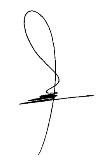 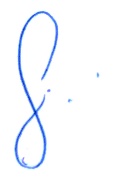 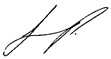 N°POSTULANTECONDICIÓN1ROSA BLANCA MERCEDES FLORIAN URBINACALIFICAN°POSTULANTEEVALUACIÓN DE CONOCIMIENTOSEVALUACIÓN CURRICULARENTREVISTA PERSONALCALIFICACIÓNCONDICIÓN1ROSA BLANCA MERCEDES FLORIAN URBINA1816.2018.0017.28GANADORA